ВЫБОРЫ ДЕПУТАТОВ В ЕДИНЫЙ ДЕНЬ ГОЛОСОВАНИЯ25 февраля 2024 г.КАНДИДАТЫ В ДЕПУТАТЫ ДУБРОВЕНСКОГО РАЙОННОГО СОВЕТА ДЕПУТАТОВпо Первомайскому избирательному округу № 12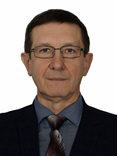 ШАТРАВКОАЛЕКСАНДР АЛЕКСЕЕВИЧРодился 13 июня 1970 года. Образование высшее, окончил в 1994 году Белорусскую сельскохозяйственную академию по специальности «механизация мелиоративных работ».Работает заместителем председателя Дубровенского районного исполнительного комитета. Проживает в городе Дубровно. Беспартийный.Уважаемые избиратели!В случае избрания меня депутатом Дубровенского районного Совета депутатов буду:- добросовестно выполнять свои депутатские обязанности;- оказывать содействие в вопросах строительства и ремонта жилья, социальных объектов;-оказывать содействие в благоустройстве населенных пунктов, улиц, дворов, добиваться выделения на эти цели средств;- всячески оказывать жителям моего избирательного округа помощь в решении вопросов жизнеобеспечения